Сценарий урокаПродолжение табл. Продолжение табл. Продолжение табл. Продолжение табл. Окончание табл. ТемаСлово и слогПедагогическая цельСпособствовать формированию у учащихся представления о слоге как минимальной произносительной единице языка; создать условия для развития умения делить слово на слоги, определения количества слогов в словах, графического изображения слова, разделённого на слогиТип урокаРешение учебной задачиПланируемые результаты (предметные)Произносят слова по слогам; делят слова на слоги, определяют количество слогов в словах; отвечают на вопросы к иллюстрации; составляют рассказ, состоящий из нескольких предложенийЛичностные результатыОвладевают навыками сотрудничества со взрослыми и сверстниками в различных социальных ситуациях, умениями не создавать конфликты и находить выходы из спорных ситуацийУниверсальные учебные действия (метапредметные)Регулятивные:принимают и сохраняют цели и задачи учебной деятельности, осуществляют поиск средств её осуществления.Познавательные:общеучебные – используют знаково-символические средства представления информации; логические – моделируют слова при помощи схем; классифицируют животных (объединяют в группы по существенному признаку).Коммуникативные:выражают готовность слушать собеседника и вести диалог, признавать возможность существования различных точек зрения и права каждого иметь свою, излагать своё мнение и аргументировать свою точку зренияОсновное содержание темы, понятия и терминыСлово, слог, предложениеОбразовательные ресурсыКартинки с изображением лисы и белкиЭтапы урокаФормы, методы, методические приёмыДеятельность учителяДеятельность учащихсяДеятельность учащихсяВид и формаконтроляЭтапы урокаФормы, методы, методические приёмыДеятельность учителяОсуществляемые действияФормируемые уменияВид и формаконтроля123456I. Организация начала урока.Проверка готовности класса и оборудования; эмоциональный настрой на урокФронтальная.Словесный.Чтение стихотворения учителем, беседаПриветствие учащихся.– Ребята, попробуйте угадать, 
о чем говорится в загадке:Дом на улице стоит,Детвора к нему спешит.Несут тетрадки, книжкиДевчонки и мальчишки.А. Кочергина– Где вы сейчас находитесь?– Зачем пришли в школу?Приветствуют учителя. Организуют свое рабочее место, проверяют наличие индивидуальных учебных принадлежностей на столе.– В школе.– Учиться, узнавать новое для себяСоздание эмоционального настроя детей на урокФронтальный.Устные ответыII. Повторение изученного материала.1. Составление рассказа по картинке о медведе, зайце, еже (учебник, с. 8).2. Отгадывание загадок о животныхПарная.Словесный.Рассказ по рисункам– Кто изображен на рисунке?Составьте три предложения на тему «Медведь приглашает гостей».– Какие животные изображены на рисунке?– Расскажите, кто чем занят. Сколько предложений получилось?– Медведь, заяц, еж.Составляют предложения.Корова, собака, кот.Рассказывают, кто чем занят. Считают количество предложенийИзвлекают необходимую информацию из рисунков, отвечают на вопросы учителя, составляют по рисункам рассказИндивидуальный.Устные ответы, рассказ по рисункам1234563. Дидактическое упражнение «Дикие и домашние животные»Коллективная.Словесный.Отгадывание загадок– Отгадайте загадки.1. Он всю зиму в шубе спал,Лапу бурую сосал,А проснувшись, стал реветь.Это зверь лесной …2. Шубка-иголка,Свернется он – колкий,Рукой не возьмешь.Кто это? …3. Сама пестрая, ест зеленое, дает белое.4. Гладишь – ласкается,Дразнишь – кусается1. Медведь2. Еж3. Корова4. СобакаВыполняют логические операции. Анализируют смысл загадок. Выражают свои эмоцииКоллективный.Устные ответы, отгадывание загадок3. Дидактическое упражнение «Дикие и домашние животные»Индивидуальная.Словесный, практический.Работа с рисунками, беседа, дидактическое упражнение– Почему животных разделили на две группы?– Назовите диких животных.– Каких диких животных вы еще знаете?–  Назовите домашних животных.– Каких домашних животных вы еще знаете?– Дикие и домашние.– Медведь, ёжик – дикие животные. Дикие животные живут в лесу, в поле, сами добывают себе еду.Называют известных диких животных.– Корова, собака – домашние животные; за ними ухаживает человек.Называют животныхУстанавливают причинно-следственные связи, классифицируют животных по группам, обосновывают свои предположения, версииИндивидуальный.Устные ответы123456III. Актуализация опорных знаний.Обеспечение готовности учащихся к активной учебно-познавательной деятельности на основе опорных знанийФронтальная.Словесный.Беседа– Из чего состоит наша речь?– Из чего состоят предложения?– Приведите примеры слов– Из предложений.– Из слов.Называют словаВоспроизводят по памяти информациюФронтальный.Устные ответыIII. Актуализация опорных знаний.Обеспечение готовности учащихся к активной учебно-познавательной деятельности на основе опорных знанийПарная.Словесный.Рассказ по рисункам (учебник, с. 9)– Рассмотрите рисунки. Герои какой сказки на них изображены?– Перечислите героев сказки.– Расскажите ее по рисункам.– Сколько у вас получилось предложений?– Сколько слов в первом предложении?– Герои сказки «Колобок».– Старик, старуха, колобок, заяц, волк, медведь, лиса.Рассказывают сказку 
по рисункам, выполняют задания учителяРассказывают сказку с опорой на иллюстрации.Составляют предложения на заданную темуИндивидуальный.Устные ответы, рассказ по картинкеIV. Постановка учебной задачи.Обеспечение мотивации и принятие учащимися целиФронтальная.Словесный.Беседа– Посмотрите, что я сейчас сделаю.Учитель чертит на доске полоску, обозначающую слово,а затем делит ее на части.– Что мы будем сегодня делать на уроке?– Эти части называются слогиНаблюдают за действиями учителя.– Мы будем делить слова на частиВместе с учителем формулируют и принимают учебную задачуФронтальный.Устные ответыV. Усвоение новых знаний и способов деятельности.Обеспечение восприятия осмысления и Фронтальная.Словесный.Беседа по картинке с изображением лисы– Кто изображен на рисунке?– Скажем хором слово лиса.– Послушайте, как я произношу это слово: ли-са. Произнесите так же– Лиса.Слушают учителя.Произносят слово ли-са по слогам хоромОсуществляют решение учебной задачи под руководством учителяФронтальный.Устные ответы, работа со схемой123456первичного запоминания знаний и способов действий, связей и отношений в объекте изученияБеседа по схеме– Сколько частей в этом слове вы услышали?– Я покажу, что в этом слове две части.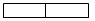 – Вы видите, что в этом слове две части. Я буду вести указкой по каждой части схемы, а вы хором будете произносить слово по этим частям– Две.– Ли – саИспользуют знаково-символические средства для решения учебной задачиФизкультминуткаКоллективная.ПрактическийСолнце глянуло в кроватку,Раз, два, три, четыре, пять.Все мы делаем зарядку,Надо нам присесть и встать.Руки вытянуть пошире.Раз, два, три, четыре, пять.Наклониться – три, четыре.И на месте поскакать.На носок, потом на пятку.Все мы делаем зарядкуРуки на поясе, наклоны в сторону.Выполнение приседаний.Руки в стороны.Прыжки на месте.Поочередно левую 
и правую ногу ставят 
на носок и на пяткуОсуществляют профилактику утомления, придерживаются здорового образа жизниКоллективный. Правильное выполнение упражненийБеседа по картинке с изображением белкиФронтальная.Словесный.Беседа по картинке– Кто здесь изображен?– Скажите это слово хором. Как мы это сказали: сразу или нет?– Правильно, мы сделали небольшую остановку и словобелка произнесли за два раза: бел – ка. Значит, в этом слове имеются две части. Какая первая? (бел-.) Какая вторая? (-ка.)– Белка.Произносят хором слово белка.– Сделали небольшую остановку.Делят слово белка
на части, называют их. Проговаривают слово слогиВоспринимают слово как объект изучения, материал для анализа. Произносят слова по слогамФронтальный.Устные ответы, работа со схемой123456– Части, на которые делятся слова при их произнесении, называются слогами. Скажите хором слово слоги.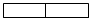 – Почему под рисунками, 
на которых изображены лиса и белка, одинаковые схемы?– Это схемы слов, состоящих из двух слоговVI. Закрепление знаний и способов действийРабота с рисунком. (учебник, с. 9)Индивидуальная.Практический.– Рассмотрите рисунки. Кто на них изображен?– Сколько слогов в каждом слове?– Синица (3), коршун (2), гусь (1), ворона 
(3), белка (2), шакал 
(2)Соотносят рисунки 
и схемы. Делят слова на слогиИндивидуальный.Дидактическое упражнениеФизкультминуткаКоллективная.ПрактическийМы – веселые мартышки,Мы играем громко слишком.Все ногами топаем,Все руками хлопаем,Надуваем щечки,Скачем на носочках.Дружно прыгнем к потолку,Пальчик поднесем к вискуИ друг другу дажеЯзычки покажем!Шире рот откроем,Гримасы все состроим.Повторяют все то, о чем говорится в стихотворенииОсуществляют профилактику утомления. Ориентируются на здоровый образ жизни, придерживаются здорового режима дня, активно участвуют в физкультминуткеКоллективный. Правильное выполнение упражнений122334455566Как скажу я слово три,Все с гримасами замри.Раз, два, три!Как скажу я слово три,Все с гримасами замри.Раз, два, три!VII. Рефлексивно-оценочный.Усвоение принципов саморегуляции и сотрудничестваVII. Рефлексивно-оценочный.Усвоение принципов саморегуляции и сотрудничестваVII. Рефлексивно-оценочный.Усвоение принципов саморегуляции и сотрудничестваФронтальная, индивидуальная.Словесный.БеседаФронтальная, индивидуальная.Словесный.Беседа– Что нового узнали?– Что особенно понравилось? Почему?– Что вызвало затруднение? Почему?– Спасибо за урок– Что нового узнали?– Что особенно понравилось? Почему?– Что вызвало затруднение? Почему?– Спасибо за урокОтвечают на вопросы учителяОтвечают на вопросы учителяОтвечают на итоговые вопросы урока; осмысливают свои действия; оценивают свою работу на урокеФронтальный, индивидуальный.СамооценкаФронтальный, индивидуальный.Самооценка